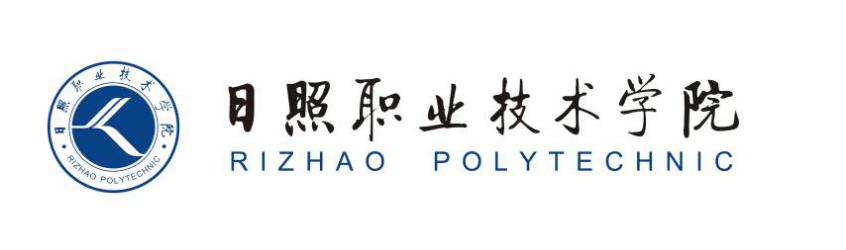 商学系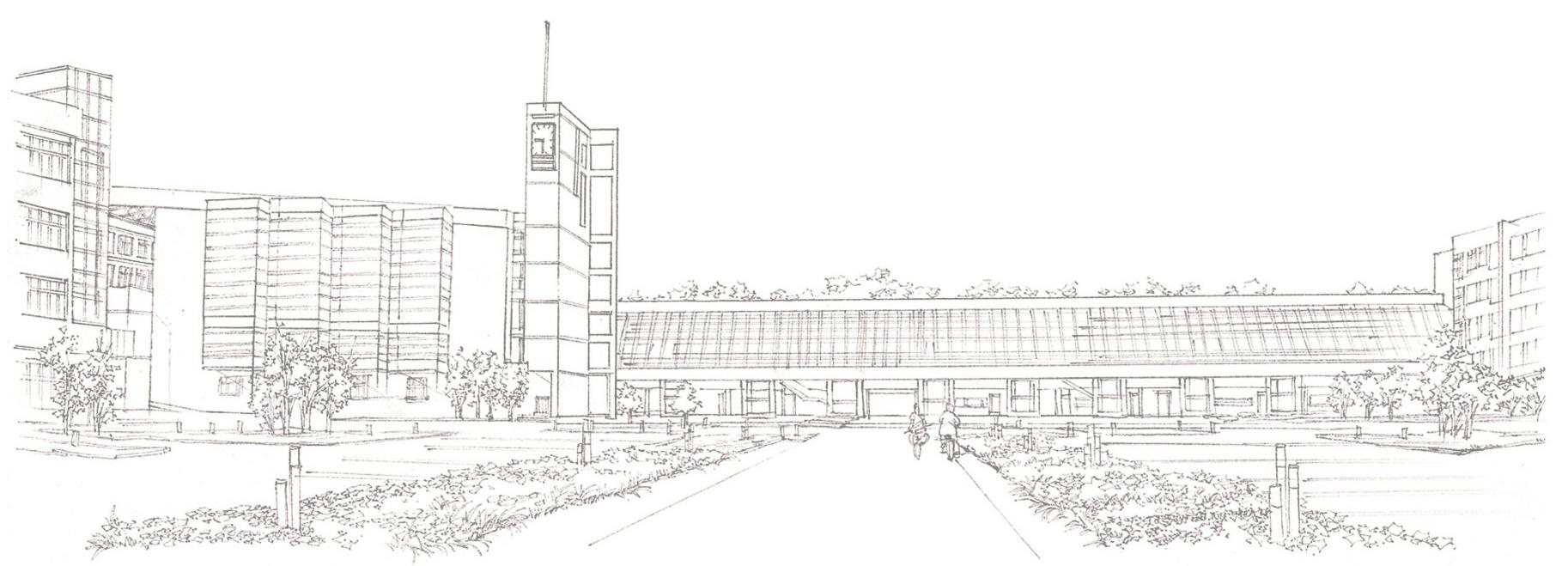 课时内容制作焦点图授课时间90分钟课时2教学目标  掌握焦点图的设计要点。  掌握焦点图的制作方法  掌握焦点图的设计要点。  掌握焦点图的制作方法  掌握焦点图的设计要点。  掌握焦点图的制作方法  掌握焦点图的设计要点。  掌握焦点图的制作方法  掌握焦点图的设计要点。  掌握焦点图的制作方法教学重点  掌握焦点图的制作方法。  掌握焦点图的制作方法。  掌握焦点图的制作方法。  掌握焦点图的制作方法。  掌握焦点图的制作方法。教学难点  如何使制作的焦点图更加符合需求。  如何使制作的焦点图更加符合需求。  如何使制作的焦点图更加符合需求。  如何使制作的焦点图更加符合需求。  如何使制作的焦点图更加符合需求。教学设计教学思路：（1）制作焦点图，让学生掌握焦点图的设计要点和制作方法；（2）最后安排拓展提升。教学手段：（1）通过对话框项目分析焦点图内容与要点；（2）通过实例的制作，以步骤的形式讲解焦点图制作具体方法。教学资料及要求：除讲解教材中的知识外，还可结合课堂讨论，对制作过程中问题进行总结，并不断积累设计思路。教学思路：（1）制作焦点图，让学生掌握焦点图的设计要点和制作方法；（2）最后安排拓展提升。教学手段：（1）通过对话框项目分析焦点图内容与要点；（2）通过实例的制作，以步骤的形式讲解焦点图制作具体方法。教学资料及要求：除讲解教材中的知识外，还可结合课堂讨论，对制作过程中问题进行总结，并不断积累设计思路。教学思路：（1）制作焦点图，让学生掌握焦点图的设计要点和制作方法；（2）最后安排拓展提升。教学手段：（1）通过对话框项目分析焦点图内容与要点；（2）通过实例的制作，以步骤的形式讲解焦点图制作具体方法。教学资料及要求：除讲解教材中的知识外，还可结合课堂讨论，对制作过程中问题进行总结，并不断积累设计思路。教学思路：（1）制作焦点图，让学生掌握焦点图的设计要点和制作方法；（2）最后安排拓展提升。教学手段：（1）通过对话框项目分析焦点图内容与要点；（2）通过实例的制作，以步骤的形式讲解焦点图制作具体方法。教学资料及要求：除讲解教材中的知识外，还可结合课堂讨论，对制作过程中问题进行总结，并不断积累设计思路。教学思路：（1）制作焦点图，让学生掌握焦点图的设计要点和制作方法；（2）最后安排拓展提升。教学手段：（1）通过对话框项目分析焦点图内容与要点；（2）通过实例的制作，以步骤的形式讲解焦点图制作具体方法。教学资料及要求：除讲解教材中的知识外，还可结合课堂讨论，对制作过程中问题进行总结，并不断积累设计思路。教学内容教学内容教学内容教学内容教学内容教学内容知识回顾：前面讲解了详情页的制作方法，下面对焦点图的制作方法进行介绍。讨论问题：1、焦点图的设计要点有哪些？2、怎样设计与制作焦点图？7.2 制作焦点图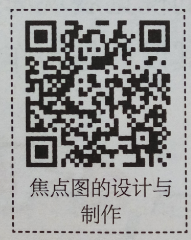 本节导读详情页焦点图是决定商品视觉效果好坏的重要因素，通过焦点图不但能体现商品的定位和视觉展现效果，还能展示促销信息。下面对焦点图的设计要点和制作方法进行介绍。7.2.1 焦点图的设计要点焦点图设计一般有两个目的：明确商品主体，突出商品优势；承上启下，做好商品信息的过渡。大多数不经过包装的卖点都是十分普通的，而要点出自己商品的优势，在文案与图片的设计上就要讲究创意，通过突出商品的特色以及放大商品的优势，或通过优劣商品进行对比，将商品的优势展现出来。浏览详情页的客户一般是通过主图引入的，因此要做好商品卖点、特点等要素的衔接。7.2.2 焦点图的设计与制作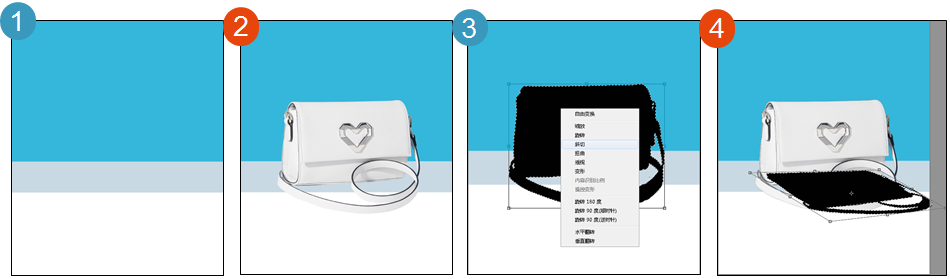 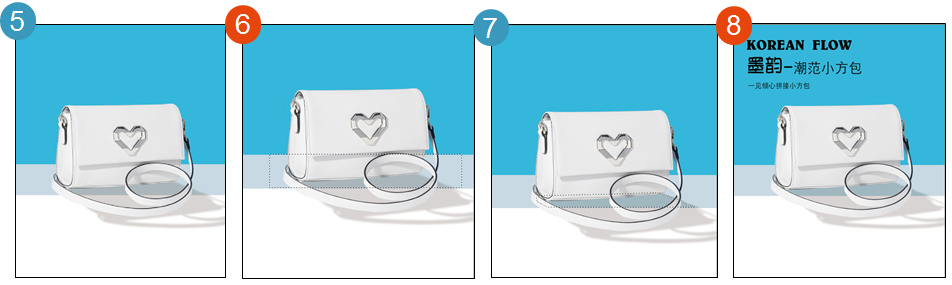 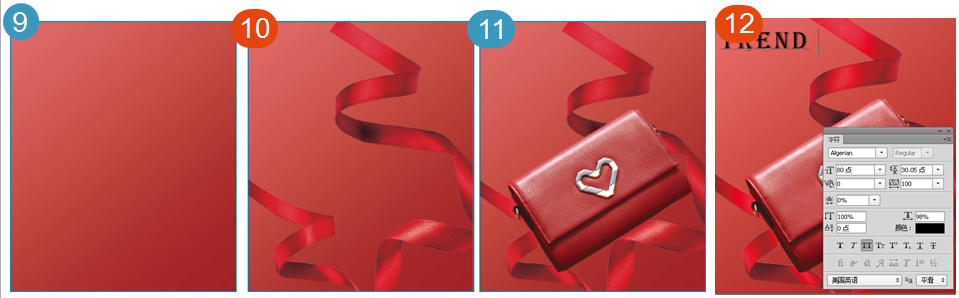 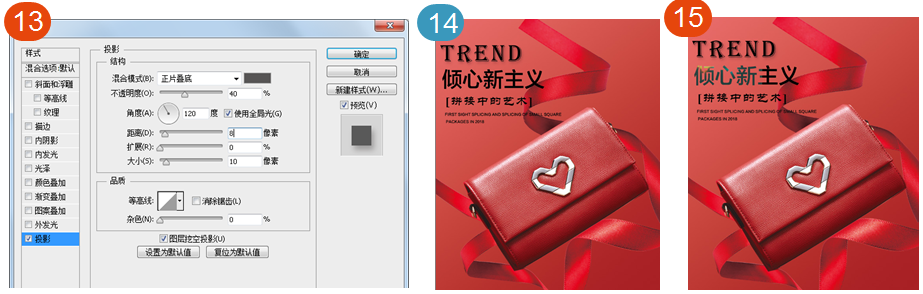 7.2.3 任务实训及考核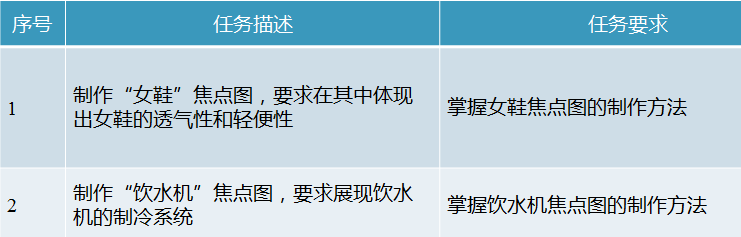 知识回顾：前面讲解了详情页的制作方法，下面对焦点图的制作方法进行介绍。讨论问题：1、焦点图的设计要点有哪些？2、怎样设计与制作焦点图？7.2 制作焦点图本节导读详情页焦点图是决定商品视觉效果好坏的重要因素，通过焦点图不但能体现商品的定位和视觉展现效果，还能展示促销信息。下面对焦点图的设计要点和制作方法进行介绍。7.2.1 焦点图的设计要点焦点图设计一般有两个目的：明确商品主体，突出商品优势；承上启下，做好商品信息的过渡。大多数不经过包装的卖点都是十分普通的，而要点出自己商品的优势，在文案与图片的设计上就要讲究创意，通过突出商品的特色以及放大商品的优势，或通过优劣商品进行对比，将商品的优势展现出来。浏览详情页的客户一般是通过主图引入的，因此要做好商品卖点、特点等要素的衔接。7.2.2 焦点图的设计与制作7.2.3 任务实训及考核知识回顾：前面讲解了详情页的制作方法，下面对焦点图的制作方法进行介绍。讨论问题：1、焦点图的设计要点有哪些？2、怎样设计与制作焦点图？7.2 制作焦点图本节导读详情页焦点图是决定商品视觉效果好坏的重要因素，通过焦点图不但能体现商品的定位和视觉展现效果，还能展示促销信息。下面对焦点图的设计要点和制作方法进行介绍。7.2.1 焦点图的设计要点焦点图设计一般有两个目的：明确商品主体，突出商品优势；承上启下，做好商品信息的过渡。大多数不经过包装的卖点都是十分普通的，而要点出自己商品的优势，在文案与图片的设计上就要讲究创意，通过突出商品的特色以及放大商品的优势，或通过优劣商品进行对比，将商品的优势展现出来。浏览详情页的客户一般是通过主图引入的，因此要做好商品卖点、特点等要素的衔接。7.2.2 焦点图的设计与制作7.2.3 任务实训及考核知识回顾：前面讲解了详情页的制作方法，下面对焦点图的制作方法进行介绍。讨论问题：1、焦点图的设计要点有哪些？2、怎样设计与制作焦点图？7.2 制作焦点图本节导读详情页焦点图是决定商品视觉效果好坏的重要因素，通过焦点图不但能体现商品的定位和视觉展现效果，还能展示促销信息。下面对焦点图的设计要点和制作方法进行介绍。7.2.1 焦点图的设计要点焦点图设计一般有两个目的：明确商品主体，突出商品优势；承上启下，做好商品信息的过渡。大多数不经过包装的卖点都是十分普通的，而要点出自己商品的优势，在文案与图片的设计上就要讲究创意，通过突出商品的特色以及放大商品的优势，或通过优劣商品进行对比，将商品的优势展现出来。浏览详情页的客户一般是通过主图引入的，因此要做好商品卖点、特点等要素的衔接。7.2.2 焦点图的设计与制作7.2.3 任务实训及考核知识回顾：前面讲解了详情页的制作方法，下面对焦点图的制作方法进行介绍。讨论问题：1、焦点图的设计要点有哪些？2、怎样设计与制作焦点图？7.2 制作焦点图本节导读详情页焦点图是决定商品视觉效果好坏的重要因素，通过焦点图不但能体现商品的定位和视觉展现效果，还能展示促销信息。下面对焦点图的设计要点和制作方法进行介绍。7.2.1 焦点图的设计要点焦点图设计一般有两个目的：明确商品主体，突出商品优势；承上启下，做好商品信息的过渡。大多数不经过包装的卖点都是十分普通的，而要点出自己商品的优势，在文案与图片的设计上就要讲究创意，通过突出商品的特色以及放大商品的优势，或通过优劣商品进行对比，将商品的优势展现出来。浏览详情页的客户一般是通过主图引入的，因此要做好商品卖点、特点等要素的衔接。7.2.2 焦点图的设计与制作7.2.3 任务实训及考核知识回顾：前面讲解了详情页的制作方法，下面对焦点图的制作方法进行介绍。讨论问题：1、焦点图的设计要点有哪些？2、怎样设计与制作焦点图？7.2 制作焦点图本节导读详情页焦点图是决定商品视觉效果好坏的重要因素，通过焦点图不但能体现商品的定位和视觉展现效果，还能展示促销信息。下面对焦点图的设计要点和制作方法进行介绍。7.2.1 焦点图的设计要点焦点图设计一般有两个目的：明确商品主体，突出商品优势；承上启下，做好商品信息的过渡。大多数不经过包装的卖点都是十分普通的，而要点出自己商品的优势，在文案与图片的设计上就要讲究创意，通过突出商品的特色以及放大商品的优势，或通过优劣商品进行对比，将商品的优势展现出来。浏览详情页的客户一般是通过主图引入的，因此要做好商品卖点、特点等要素的衔接。7.2.2 焦点图的设计与制作7.2.3 任务实训及考核小结掌握焦点图的视觉设计要点。掌握焦点图的设计与制作方法。掌握焦点图的视觉设计要点。掌握焦点图的设计与制作方法。掌握焦点图的视觉设计要点。掌握焦点图的设计与制作方法。掌握焦点图的视觉设计要点。掌握焦点图的设计与制作方法。掌握焦点图的视觉设计要点。掌握焦点图的设计与制作方法。思考及作业想一想：如何抓住焦点图设计的重点?练一练：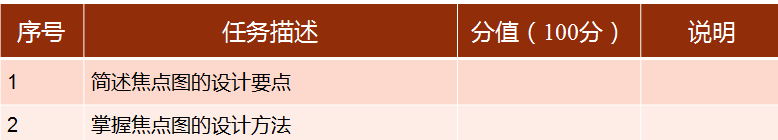 想一想：如何抓住焦点图设计的重点?练一练：想一想：如何抓住焦点图设计的重点?练一练：想一想：如何抓住焦点图设计的重点?练一练：想一想：如何抓住焦点图设计的重点?练一练：